Уважаемые коллеги!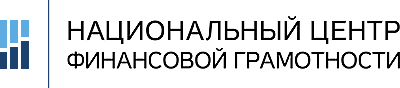 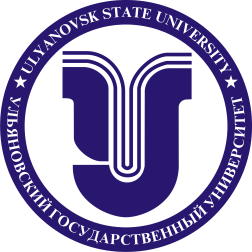 Ульяновский государственный университет Министерство финансов Ульяновской областиАНО «Национальный центр финансовой грамотности»приглашают Вас принять участие во Всероссийской научно-практической конференции «Финансовая культура: региональный аспект»,14 мая 2019 г.К участию в конференции приглашаются преподаватели, ученые, научные сотрудники, специалисты-практики, аспиранты, магистранты и студенты.Работа конференции планируется по следующим направлениям:Региональная банковская система: проблемы и перспективы.Микрофинансирование: новые технологии и риски.Безопасное потребительское кредитованиеЦифровые финансовые активы: финтех в регионе.Методологические и практические аспекты подготовки специалистов для повышения финансовой грамотности в регионе.Страховое мошенничество: способы защиты и региональные особенности.Проблемы и перспективы функционирования рынка ценных бумаг в условиях повышенных рисков.Денежные суррогаты и электронные деньги.Региональные инвестиции: сохранить и приумножить.Бюджетная система: проблемы и перспективы. Участие граждан в бюджетном процессе.Актуальные вопросы управления финансами хозяйствующих субъектов.Участие в конференции очно-заочное. Заседания секций состоятся в Ульяновском государственном университете 14 мая 2019 г.Материалы конференции будут опубликованы в электронном сборнике материалов конференции с размещением в РИНЦ. Порядок участия в конференции:1. Заполнить заявку на участие в конференции (приложение 1).2. Отправить научную статью (тезисы) для публикации, оформленные в соответствии с установленными требованиями (приложение 2-3) по электронной почте на адрес: n.shiryaeva2012@yandex.ru не позднее 31 мая 2019 г. Дождаться ответа ответственного секретаря.Внимание! От одного автора принимается не более трёх статей, в том числе в соавторстве. Оргкомитет оставляет за собой право конкурсного отбора статей.Участие в конференции бесплатное.ПРОГРАММА Всероссийской научно-практической конференции «Финансовая культура: региональный аспект»,Приложение 1 ЗАЯВКАна участие в конференции «Финансовая культура: региональный аспект»,14 мая 2019 г.*заполняются обязательноПриложение 2ТРЕБОВАНИЯк оформлению статей (тезисов) Формат страницы: А4. Поля: 2 см – со всех сторон. Шрифт: размер (кегль) – 14; тип – TimesNewRoman. Основной текст печатается через одинарный интервал, абзацный отступ – 1,25 см, выравнивание по ширине. Название и номера рисунков указываются под рисунками, названия и номера таблиц – над таблицами. Таблицы, схемы, рисунки, формулы, графики не должны выходить за пределы указанных полей (шрифт в таблицах и на рисунках – не менее 8 пт). Сноски на литературу в квадратных скобках. Наличие списка литературы обязательно (не более 10 источников, цитирование одного автора – не более трех). Переносы не ставить. Статья объемом не менее 3 и не более 15 страниц. Уровень оригинальности – не менее 80%.В электронном варианте каждая статья должна быть в отдельном файле. Приложение 3ОБРАЗЕЦоформления статей (тезисов) Иванова А.А.ИНВЕСТИЦИИ В ИННОВАЦИИ В СОВРЕМЕННОМ МИРЕ: ОСОБЕННОСТИ И ЗАКОНОМЕРНОСТИЦентральный экономико-математический институт РАНАннотация: Финансовый капитал рассматривается как один из ключевых элементов создания и распространения инноваций.…..Abstract: Financial capital is regarded as one of the key elements in the creation and diffusion of innovation …..Ключевые слова: инновационная деятельность, затраты на НИОКР, венчурное финансирование, стимулирование…..Key words: innovation activities, gross expenditure on R&D,VC funding, stimulation……Инновационный процесс создания инновации от идеи до её коммерциализации требует определенных денежных затрат, трудовых и ментальных усилий [1-2]………………………………………………Список литературыАндерсон Ю. Сегодня можно построить дом почти на 100% самоокупаемый с точки зрения энергии // Инновационные тренды. 2010. № 4. С. 12-13.Викстид Б. Государство не идет на риск // Инновационные тренды. 2011. № 6.С. 20-22.Контактная информация оргкомитета:ФГБОУ «Ульяновский государственный университет»кафедра финансов и кредита8 (8422) 320698 (Романова Анна Валерьевна)Будем рады Вашему участию!14 мая 2019 г.14 мая 2019 г.8.00 – 9.00Заезд, регистрация участников9.00 – 9.30Приветственное слово: Белый Евгений  Михайлович, Директор ИЭиБ УлГУИванова Екатерина Петровна, руководитель регионального консультационно-методического центра Ульяновской области АНО «Национальный центр финансовой грамотности», главный консультант отдела по вопросам резервов роста доходов бюджета и взаимодействия с федеральными структурами Министерства финансов Ульяновской области10.00 – 11.00Пленарное заседание11.00 – 13.00Работа по секциям13.00-13.30Обед13.30-14.30Подведение итогов, награждение участников.Фамилия, имя, отчество (автора полностью) (автор, при наличии нескольких авторов заявка заполняется на каждого автора отдельно, присылается в одном файле!)*Научный руководитель (для студентов, магистрантов и аспирантов)*Наименование статьи*Название направления*Форма участия (очное/заочное) *Телефон мобильный Е-mаil*Место работы (учебы)*Должность*Ученая степень, звание (при наличии)*